T.C.KARADENİZ TEKNİK ÜNİVERSİTESİSAĞLIK HİZMETLERİ MESLEK YÜKSEKOKULU BÖLÜM BAŞKANLIĞI’NA20…. / 20 ….  Eğitim-Öğretim yılı ………….. yarıyılında aşağıda bilgileri belirtilen dersin ……………… sınavı ilan edilen tarih ve saat içerisinde ……………………. salonunda Sınav Yönetmeliğine uygun bir şekilde yapılmıştır/yapılamamıştır.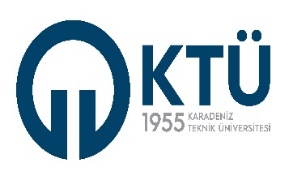 SAĞLIK HİZMETLERİ MESLEK YÜKSEKOKULUSAĞLIK HİZMETLERİ MESLEK YÜKSEKOKULUSAĞLIK HİZMETLERİ MESLEK YÜKSEKOKULU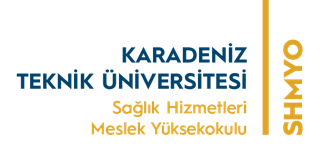 SINAV TUTANAĞISINAV TUTANAĞISINAV TUTANAĞIDok. Kodu: İK. KF.FR.19Yay. Tar: 22.11.2022Revizyon No: 01Rev. Tar: 22.11.2022         Sayfa Sayısı: 01Ders Kodu Ders Kodu Sınav AdıSınav AdıSınav AdıSınav AdıDers AdıDers AdıAra Sınav      (    )Ara Sınav      (    )Ara Özür             (    )Ara Özür             (    )ProgramProgramFinal Sınavı   (    )Final Sınavı   (    )Mezuniyet           (    )Mezuniyet           (    )SınıfSınıfBütünleme    (    )Bütünleme    (    )EK-1 (    ) / EK-2  (    )EK-1 (    ) / EK-2  (    )Derse Kayıtlı Öğrenci SayısıDerse Kayıtlı Öğrenci SayısıDerse Kayıtlı Öğrenci SayısıSınav TarihiSınav TarihiSınava Katılan Öğrenci SayısıSınava Katılan Öğrenci SayısıSınava Katılan Öğrenci SayısıSınav SaatiSınav SaatiAÇIKLAMA:  Sınavda olağan dışı bir durum gelişti ise (kopya, sınav erteleme vb.) belirtiniz.AÇIKLAMA:  Sınavda olağan dışı bir durum gelişti ise (kopya, sınav erteleme vb.) belirtiniz.AÇIKLAMA:  Sınavda olağan dışı bir durum gelişti ise (kopya, sınav erteleme vb.) belirtiniz.AÇIKLAMA:  Sınavda olağan dışı bir durum gelişti ise (kopya, sınav erteleme vb.) belirtiniz.AÇIKLAMA:  Sınavda olağan dışı bir durum gelişti ise (kopya, sınav erteleme vb.) belirtiniz.AÇIKLAMA:  Sınavda olağan dışı bir durum gelişti ise (kopya, sınav erteleme vb.) belirtiniz.AÇIKLAMA:  Sınavda olağan dışı bir durum gelişti ise (kopya, sınav erteleme vb.) belirtiniz.AÇIKLAMA:  Sınavda olağan dışı bir durum gelişti ise (kopya, sınav erteleme vb.) belirtiniz.DERSİN SORUMLU ÖĞRETİM ELEMANIDERSİN SORUMLU ÖĞRETİM ELEMANIDERSİN SORUMLU ÖĞRETİM ELEMANIDERSİN SORUMLU ÖĞRETİM ELEMANIDERSİN SORUMLU ÖĞRETİM ELEMANIDERSİN SORUMLU ÖĞRETİM ELEMANIDERSİN SORUMLU ÖĞRETİM ELEMANIDERSİN SORUMLU ÖĞRETİM ELEMANIADI - SOYADIADI - SOYADIADI - SOYADIİMZAİMZAİMZAİMZA12SINAVDA GÖREVLİ GÖZETMENLERSINAVDA GÖREVLİ GÖZETMENLERSINAVDA GÖREVLİ GÖZETMENLERSINAVDA GÖREVLİ GÖZETMENLERSINAVDA GÖREVLİ GÖZETMENLERSINAVDA GÖREVLİ GÖZETMENLERSINAVDA GÖREVLİ GÖZETMENLERSINAVDA GÖREVLİ GÖZETMENLERADI - SOYADIADI - SOYADIADI - SOYADIİMZAİMZAİMZAİMZA1234SINAVA KATILMAYAN GÖREVLİ GÖZETMENLERSINAVA KATILMAYAN GÖREVLİ GÖZETMENLERSINAVA KATILMAYAN GÖREVLİ GÖZETMENLERSINAVA KATILMAYAN GÖREVLİ GÖZETMENLERSINAVA KATILMAYAN GÖREVLİ GÖZETMENLERSINAVA KATILMAYAN GÖREVLİ GÖZETMENLERSINAVA KATILMAYAN GÖREVLİ GÖZETMENLERSINAVA KATILMAYAN GÖREVLİ GÖZETMENLERADI - SOYADIADI - SOYADIADI - SOYADIİzinliRaporluRaporluMazeretsiz1(    )(    )(    )(    )2(    )(    )(    )(    )3(    )(    )(    )(    )